Javni poziv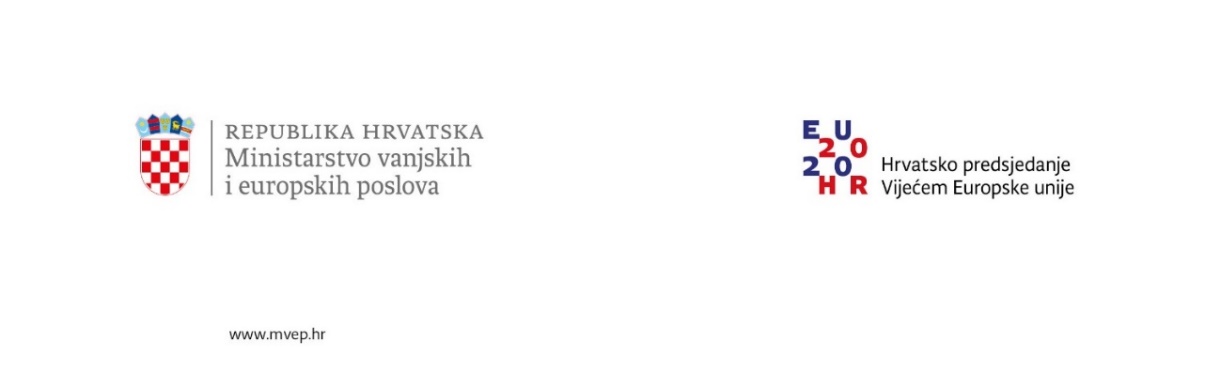 za financiranje projekata međunarodne razvojne suradnje organizacija civilnog društva                      (Broj VIII-JP-OCD-01-202)IZJAVA O NEPOSTOJANJU DVOSTRUKOG FINANCIRANJAkojom izjavljujePRIJAVITELJ:     __________________________________________________________________________________________						(naziv, OIB)Molimo zaokružiti odgovarajuće:da nije dobiofinancijska sredstva za prijavljeni program ili projekt iz javnih izvora na natječajima tijela državne uprave, Vladinih ureda i tijela, javnih institucija, jedinica lokalne i područne (regionalne) samouprave odnosno sredstva iz fondova EU-a i međunarodnih fondova u tekućoj kalendarskoj godiniilida se natjecaoza financijska sredstva za prijavljeni program ili projekt, ali postupak ocjenjivanja programa ili projekta još je u tijeku.__________________________________________________________________________(naziv tijela i naziv natječaja gdje je prijavljen program ili projekt)ilida se natjecaoza financijska sredstva za prijavljeni program ili projekt te su mu sredstva odobrena u djelomičnom iznosu.__________________________________________________________________________(naziv tijela i naziv natječaja u okviru kojeg su odobrena sredstva)Pod kaznenom i materijalnom odgovornošću izjavljujemo da su svi podaci navedeni u Izjavi istiniti, točni i potpuni.Mjesto i datum:                       MPIme i prezime te potpis osobe ovlaštene za zastupanje prijavitelja projekta